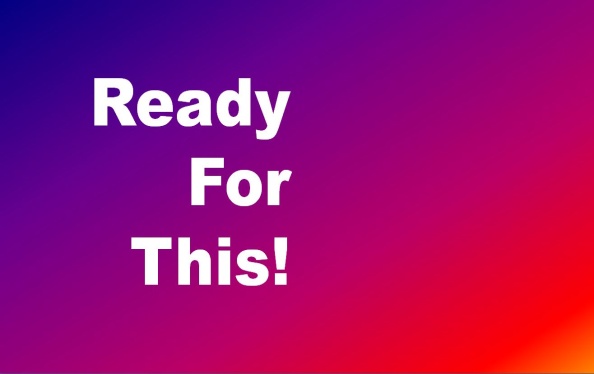 2 Kings 11:1-3, 12; 12:1-2A.	IdentityShe: Daughter of King Jehoram, king of JudahWe: In Christ, we are Sons and Daughters of the Most High God, the King of Kings; 2 Corinthians 6:18B.	AuthorityShe: Her identity as Princess gave her authority over staffWe: In Christ, our identity as Sons and Daughters gives us authority to use God’s Word over principalities and powers of darkness; Ephesians 6:10-18C.	CapacityShe and We: Made in God’s image; Genesis 1:27Able to know and choose right from wrongAble to love, nurture, protect, provide, teachD.	PositionShe: Royalty in palace. Wife of highly influential Priest of kingsWe: In our family, home, work place, school, communityE.	Faith in God + ActionShe: Believed God had a better future for her nation and actedWe: Believe God has a hope and a future for you. Take action – daily steps of faith – that line up with His Word; James 2:22What are you hoping for? What vision has God given you for your future? What steps are you taking Now to get ready for that reality?Honolulu Assembly of God  May 9, 2021  Mother’s Day